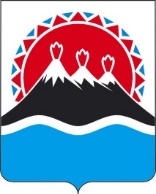 П О С Т А Н О В Л Е Н И ЕПРАВИТЕЛЬСТВАКАМЧАТСКОГО КРАЯг. Петропавловск-КамчатскийВ соответствии с частью 6 Порядка внесения изменений в перечни главных администраторов доходов краевого бюджета, главных администраторов доходов бюджета территориального фонда обязательного медицинского страхования Камчатского края, главных администраторов источников финансирования дефицита краевого бюджета, главных администраторов источников финансирования дефицита бюджета территориального фонда обязательного медицинского страхования Камчатского края, утвержденного постановлением Правительства Камчатского края от 30.12.2021 № 595-П ПРАВИТЕЛЬСТВО ПОСТАНОВЛЯЕТ:Внести в приложение 1 к Постановлению Правительства Камчатского края от 24.12.2021 № 579-П «Об утверждении перечня главных администраторов доходов бюджета территориального фонда обязательного медицинского страхования Камчатского края, перечня главных администраторов источников финансирования дефицита бюджета территориального фонда обязательного медицинского страхования Камчатского края» изменение, изложив его в редакции согласно приложению к настоящему Постановлению.Настоящее постановление вступает в силу после дня его официального опубликования и применяется к правоотношениям, возникающим при составлении и исполнении бюджета территориального фонда обязательного медицинского страхования Камчатского края, начиная с бюджета на 2023 год и на плановый период 2024 и 2025 годов.Приложение к постановлениюПравительства Камчатского края от [Дата регистрации] № [Номер документа]«Приложение 1 к постановлениюПравительства Камчатского края от 24.12.2021 № 579-ППеречень главных администраторов доходов бюджета территориального фонда обязательного медицинского страхования Камчатского края».[Дата регистрации]№[Номер документа]О внесении изменения в приложение 1 к постановлению Правительства Камчатского края от 24.12.2021 
№ 579-П «Об утверждении перечня главных администраторов доходов бюджета территориального фонда обязательного медицинского страхования Камчатского края, перечня главных администраторов источников финансирования дефицита бюджета территориального фонда обязательного медицинского страхования Камчатского края»Председатель Правительства Камчатского края[горизонтальный штамп подписи 1]Е.А. Чекин№п/пКод бюджетной классификации Российской ФедерацииКод бюджетной классификации Российской ФедерацииНаименование главного администратора доходов бюджета территориального фонда обязательного медицинского страхования Камчатского края, наименование вида (подвида) доходов бюджета территориального фонда обязательного медицинского страхования Камчатского края№п/пглавного админи-стратора доходов вида (подвида) доходов бюджета территориального фонда обязательного медицинского страхования Камчатского краяНаименование главного администратора доходов бюджета территориального фонда обязательного медицинского страхования Камчатского края, наименование вида (подвида) доходов бюджета территориального фонда обязательного медицинского страхования Камчатского края12341.395Территориальный фонд обязательного медицинского страхования Камчатского  края2.3951 11 02072 09 0000 120Доходы от размещения временно свободных средств территориальных фондов обязательного медицинского страхования3.3951 13 02999 09 0000 130Прочие доходы от компенсации затрат бюджетов территориальных фондов обязательного медицинского страхования4.3951 16 07010 09 0000 140Штрафы, неустойки, пени, уплаченные в случае просрочки исполнения поставщиком (подрядчиком, исполнителем) обязательств, предусмотренных государственным контрактом, заключенным территориальным фондом обязательного медицинского страхования5.3951 16 07090 09 0000 140Иные штрафы, неустойки, пени, уплаченные в соответствии с законом или договором в случае неисполнения или ненадлежащего исполнения обязательств перед территориальным фондом обязательного медицинского страхования6.3951 16 10058 09 0000 140Платежи в целях возмещения убытков, причиненных уклонением от заключения с территориальным фондом обязательного медицинского страхования государственного контракта, а также иные денежные средства, подлежащие зачислению в бюджет территориального фонда обязательного медицинского страхования за нарушение законодательства Российской Федерации о контрактной системе в сфере закупок товаров, работ, услуг для обеспечения государственных и муниципальных нужд7.3951 16 10078 09 0000 140Платежи в целях возмещения ущерба при расторжении государственного контракта, заключенного с территориальным фондом обязательного медицинского страхования, в связи с односторонним отказом исполнителя (подрядчика) от его исполнения8.3951 16 10100 09 0000 140Денежные взыскания, налагаемые в возмещение ущерба, причиненного в результате незаконного или нецелевого использования бюджетных средств (в части бюджетов территориальных фондов обязательного медицинского страхования)9.3951 16 10117 09 0000 140Возмещение ущерба при возникновении страховых случаев, когда выгодоприобретателями выступают получатели средств бюджета территориального фонда обязательного медицинского страхования10.3951 16 10118 09 0000 140Прочее возмещение ущерба, причиненного государственному имуществу, находящемуся во владении и пользовании территориального фонда обязательного медицинского страхования, зачисляемое в бюджет территориального фонда обязательного медицинского страхования11.3951 16 10119 09 0000 140Платежи по искам, предъявленным территориальным фондом обязательного медицинского страхования, к лицам, ответственным за причинение вреда здоровью застрахованного лица, в целях возмещения расходов на оказание медицинской помощи 12.3951 17 01090 09 0000 180Невыясненные поступления, зачисляемые  в бюджеты  территориальных фондов обязательного медицинского страхования13.3951 17 06040 09 0000 180Прочие неналоговые поступления в  территориальные фонды обязательного медицинского страхования14.3952 02 50202 09 0000 150Межбюджетные трансферты из бюджетов субъектов Российской Федерации, передаваемые территориальным фондам обязательного медицинского страхования на дополнительное финансовое обеспечение реализации территориальной программы обязательного медицинского страхования в части базовой программы обязательного медицинского страхования 15.3952 02 50815 09 0000 150Межбюджетные трансферты, передаваемые бюджетам территориальных фондов обязательного медицинского страхования на дополнительное финансовое обеспечение территориальных программ обязательного медицинского страхования16.3952 02 55093 09 0000 150Субвенции бюджетам территориальных фондов обязательного медицинского страхования на финансовое обеспечение организации обязательного медицинского страхования на территориях субъектов Российской Федерации17.3952 02 55136 09 0000 150Межбюджетные трансферты, передаваемые бюджетам территориальных фондов обязательного медицинского страхования на осуществление единовременных выплат медицинским работникам18.3952 02 55257 09 0000 150Межбюджетные трансферты, передаваемые бюджетам территориальных фондов обязательного медицинского страхования на финансовое обеспечение формирования нормированного страхового запаса территориального фонда обязательного медицинского страхования19.3952 02 55258 09 0000 150Межбюджетные трансферты, передаваемые бюджетам территориальных фондов обязательного медицинского страхования на финансовое обеспечение осуществления денежных выплат стимулирующего характера медицинским работникам за выявление онкологических заболеваний в ходе проведения диспансеризации и профилактических медицинских осмотров населения20.3952 02 55854 09 0000 150Межбюджетные трансферты, передаваемые бюджетам территориальных фондов обязательного медицинского страхования на дополнительное финансовое обеспечение оказания первичной медико-санитарной помощи лицам, застрахованным по обязательному медицинскому страхованию, в том числе с заболеванием и (или) подозрением на заболевание новой коронавирусной инфекцией (COVID-19), в рамках реализации территориальных программ обязательного медицинского страхования21.3952 02 59999 09 0000 150Прочие межбюджетные трансферты, передаваемые бюджетам территориальных фондов обязательного медицинского страхования 22.3952 07 09000 09 0000 150Прочие безвозмездные поступления в бюджеты территориальных фондов обязательного медицинского страхования23.3952 08 09000 09 0000 150Перечисления из бюджетов территориальных фондов обязательного медицинского страхования (в бюджеты территориальных фондов обязательного медицинского страхования) для осуществления возврата (зачета) излишне уплаченных или излишне взысканных сумм налогов, сборов и иных платежей, а также сумм процентов за несвоевременное осуществление такого возврата и процентов, начисленных на излишне взысканные суммы24.3952 18 45136 09 0000 150Доходы бюджета территориального фонда обязательного медицинского страхования от возврата остатков межбюджетных трансфертов прошлых лет на осуществление единовременных выплат медицинским работникам25.3952 18 73000 09 0000 150Доходы бюджетов территориальных фондов обязательного медицинского страхования от возврата остатков субсидий, субвенций и иных межбюджетных трансфертов, имеющих целевое назначение, прошлых лет26.3952 19 55093 09 0000 150Возврат остатков субвенций прошлых лет на финансовое обеспечение организации обязательного медицинского страхования на территориях субъектов Российской Федерации в бюджет Федерального фонда обязательного медицинского страхования из бюджетов территориальных фондов обязательного медицинского страхования27.3952 19 55136 09 0000 150Возврат остатков межбюджетных трансфертов прошлых лет на осуществление единовременных выплат медицинским работникам в бюджет Федерального фонда обязательного медицинского страхования из бюджетов территориальных фондов обязательного медицинского страхования28.3952 19 55231 09 0000 150Возврат остатков иных межбюджетных трансфертов прошлых лет на дополнительное финансовое обеспечение оказания медицинской помощи лицам, застрахованным по обязательному медицинскому страхованию, с заболеванием и (или) подозрением на заболевание новой коронавирусной инфекцией в рамках реализации территориальной программы обязательного медицинского страхования из бюджетов территориальных фондов обязательного медицинского страхования29.3952 19 55257 09 0000 150Возврат остатков межбюджетных трансфертов прошлых лет на финансовое обеспечение формирования нормированного страхового запаса территориального фонда обязательного медицинского страхования в бюджет Федерального фонда обязательного медицинского страхования из бюджетов территориальных фондов обязательного медицинского страхования30.3952 19 55258 09 0000 150Возврат остатков межбюджетных трансфертов прошлых лет на финансовое обеспечение осуществления денежных выплат стимулирующего характера медицинским работникам за выявление онкологических заболеваний в ходе проведения диспансеризации и профилактических медицинских осмотров населения в бюджет Федерального фонда обязательного медицинского страхования из бюджетов территориальных фондов обязательного медицинского страхования31.2 19 55622 09 0000 150Возврат остатков межбюджетных трансфертов на финансовое обеспечение проведения углубленной диспансеризации застрахованных по обязательному медицинскому страхованию лиц, перенесших новую коронавирусную инфекцию (COVID-19), в рамках реализации территориальной программы обязательного медицинского страхования из бюджетов территориальных фондов обязательного медицинского страхования32.2 19 55841 09 0000 150Возврат остатков иных межбюджетных трансфертов на дополнительное финансовое обеспечение медицинских организаций в условиях чрезвычайной ситуации и (или) при возникновении угрозы распространения заболеваний, представляющих опасность для окружающих, в рамках реализации территориальных программ обязательного медицинского страхования за счет средств резервного фонда Правительства Российской Федерации из бюджетов территориальных фондов обязательного медицинского страхования33.2 19 55849 09 0000 150Возврат остатков иных межбюджетных трансфертов в целях финансового обеспечения расходных обязательств субъектов Российской Федерации и г. Байконура по предоставлению межбюджетных трансфертов бюджету соответствующего территориального фонда обязательного медицинского страхования на дополнительное финансовое обеспечение оказания медицинской помощи лицам, застрахованным по обязательному медицинскому страхованию, в том числе с заболеванием и (или) подозрением на заболевание новой коронавирусной инфекцией (COVID-19), в рамках реализации территориальных программ обязательного медицинского страхования за счет средств резервного фонда Правительства Российской Федерации из бюджетов территориальных фондов обязательного медицинского страхования34.2 19 55854 09 0000 150Возврат остатков межбюджетных трансфертов на дополнительное финансовое обеспечение оказания первичной медико-санитарной помощи лицам, застрахованным по обязательному медицинскому страхованию, в том числе с заболеванием и (или) подозрением на заболевание новой коронавирусной инфекцией (COVID-19), в рамках реализации территориальных программ обязательного медицинского страхования из бюджетов территориальных фондов обязательного медицинского страхования Российской Федерации35.3952 19 70000 09 0000 150Возврат остатков прочих субсидий, субвенций и иных межбюджетных трансфертов, имеющих целевое назначение, прошлых лет в бюджет Федерального фонда обязательного медицинского страхования из бюджетов территориальных фондов обязательного медицинского страхования36.3952 19 71030 09 0000 150Возврат остатков прочих субсидий, субвенций и иных межбюджетных трансфертов, имеющих целевое назначение, прошлых лет из бюджетов территориальных фондов обязательного медицинского страхования в бюджеты субъектов Российской Федерации37.3952 19 73000 09 0000 150Возврат остатков субсидий, субвенций и иных межбюджетных трансфертов, имеющих целевое назначение, прошлых лет из бюджетов территориальных фондов обязательного медицинского страхования в бюджеты территориальных фондов обязательного медицинского страхования